la chipie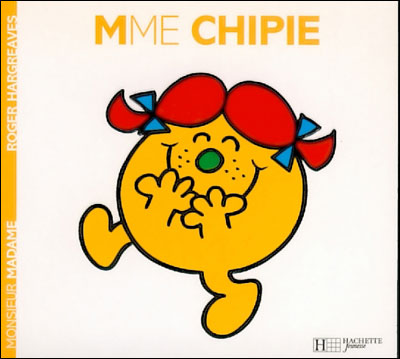 la porte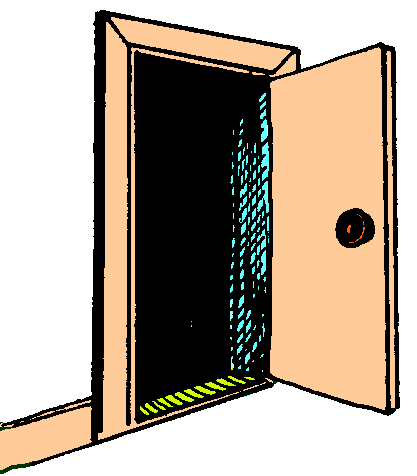 la lampe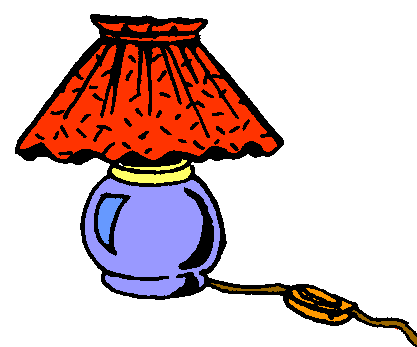 le bureau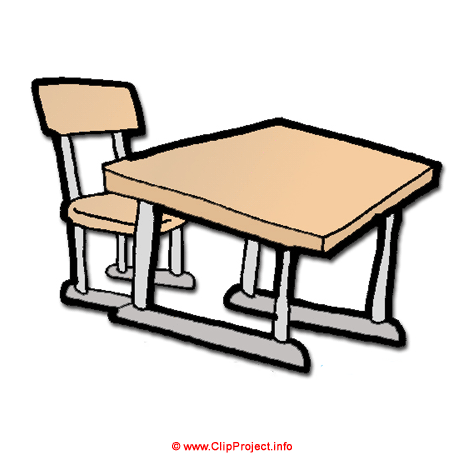 le crayon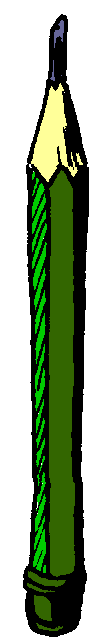 la table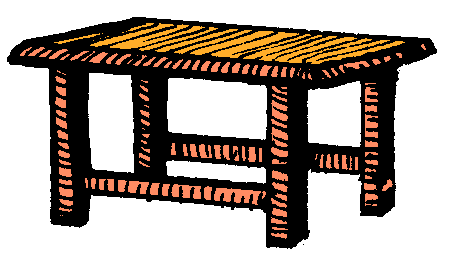 les escaliers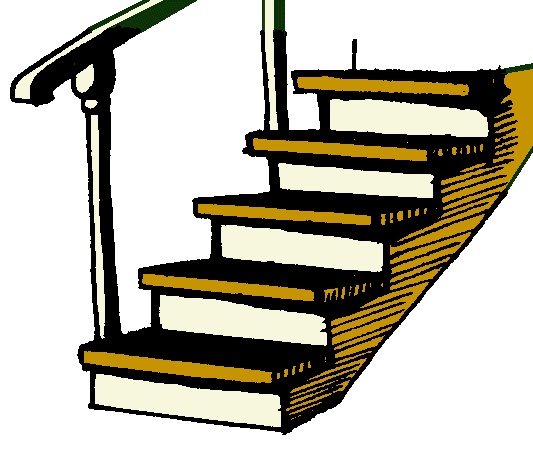 le pinceau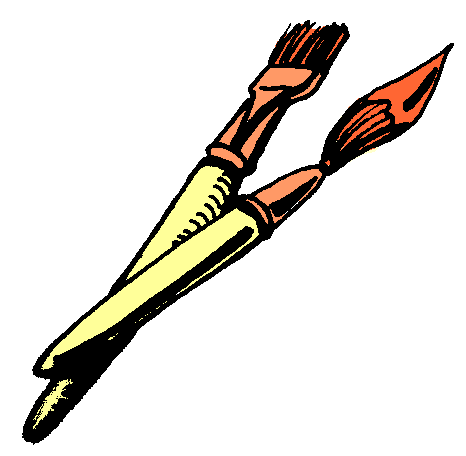 la feuille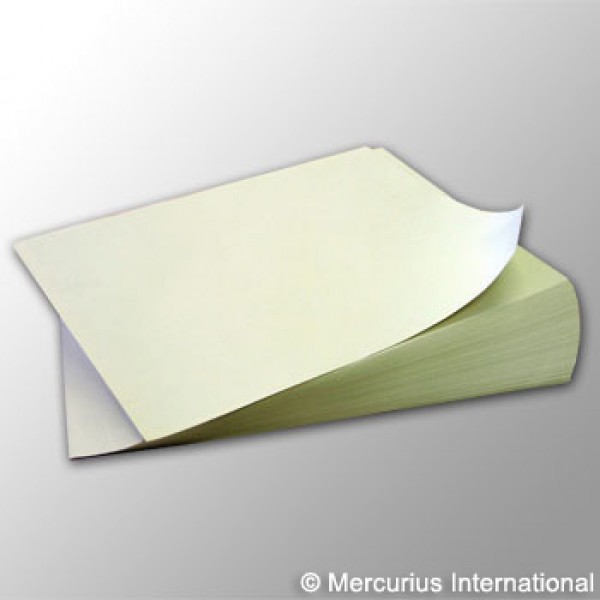 la chaise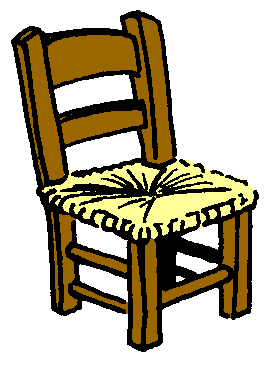 